From: info@helago-cz.cz [mailto:info@helago-cz.cz] 
Sent: Friday, June 15, 2018 9:06 AM
To: kancelar@gjkt.cz
Subject: Potvrzení uložení objednávky v e-shopu HELAGO-CZ, s.r.o. - laboratoře, lékárny, výuka, nábytek (180602930)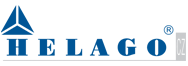 Oznámení o přijetí objednávky číslo 180602930 z e-shopu HELAGO-CZ, s.r.o. - laboratoře, lékárny, výuka, nábytekVážený zákazníku,
děkujeme za Vaš nákup na HELAGO-CZ. Vaše objednávka byla automatickým systémem v pořádku přijata a co nejdříve se jí budeme věnovat. Rekapitulaci objednávky najdete níže.Informace o objednávce Číslo objednávky: 180602930
Datum přijetí: 15. 6. 2018 - 09.06
Další informace: https://www.helago-cz.cz/eshop-objednavky.html?cil=2930 Zboží v objednávce Další informace Způsob dopravy: Přepravní službou
Způsob platby: Platebním příkazem

Poznámka:
Dle telefonického rozhovoru prosíme o zaslání pomůcek i faktury až po 1. 8. 2018.


Dosažené slevy:
Doprava zdarma (hodnota přesáhla 3025 Kč) Pozn.: Pokud jste zvolili platbu bankovním převodem, vyčkejte na vystavení zálohové faktury s číslem účtu a dalšími platebními údaji. Děkujeme.Informace o zákazníkovi E-mailxxxxxxxxxxxxxxx
Username: nepřihlášený
Telefonní číslo: xxxxxxxxxxxxx 
IP: 195.113.165.100 

Fakturační adresa:
Gymnázium J. K. Tyla
xxxxxxxxxxxxx
Tylovo nábřeží 682
Hradec Králové
500 02 
IČO: 62690060


Dodací adresa:
Gymnázium J. K. Tyla
xxxxxxxxxxxxx
Tylovo nábřeží 682
Hradec Králové
500 02 Děkujeme za Vaší objednávku a těšíme se na další návštěvu.ProduktObjednací čísloPočetJedn. cena s DPHCelkem s DPH1113 - Newtonova kolébka5001.11131803,44 Kč803,44 KčVlnový přístroj, ruční5401.100352413.926,45 Kč3.926,45 Kč2046 - Zařízení pro lineární roztažnost5001.204611.199,11 Kč1.199,11 Kč2062 - Bimetalový proužek5001.2062198,01 Kč98,01 KčKulička a kroužek5401.10033821597,74 Kč597,74 Kč4202 - Malá optická lavice 90 cm5001.4202117.351,40 Kč17.351,40 Kč4123 - Sada spektrálních trubic s napájecí jednotkou5001.4123115.935,70 Kč15.935,70 Kč5701 - Sada pokusů na téma vakuum a atmosférický tlak5001.5701119.347,90 Kč19.347,90 KčNakloněná rovina5401.100321314.380,20 Kč4.380,20 KčDigitální kapesní teploměr5401.100333511.288,65 Kč1.288,65 KčSiloměr modrý 250g / 2,5N5401.100337010198,44 Kč1.984,40 KčSiloměr zelený 500g / 5N5401.100337110198,44 Kč1.984,40 KčSiloměr hnědý 1kg / 10N5401.100337210198,44 Kč1.984,40 KčTeploměr tyčinkový pro všeobecné použití0208.12105510245,63 Kč2.456,30 Kč5549 - Van De Graaffův generátor5001.5549111.119,90 Kč11.119,90 Kč5319 – Model solárního vozidla5001.531921.343,10 Kč2.686,20 KčFCJJ-20 – Vodíkové auto5504.FCJJ-2012.583,35 Kč2.583,35 Kč5191 - 10 vodičů s kroko-svorkami5001.51912053,24 Kč1.064,80 KčDoprava, platba, slevy (viz níže)Doprava, platba, slevy (viz níže)Doprava, platba, slevy (viz níže)Doprava, platba, slevy (viz níže)Doprava, platba, slevy (viz níže)0,00 Kč Celková cenaCelková cenaCelková cenaCelková cenaCelková cena90.792,35 Kč